Nathan Le MénerDEFI SPORT : LA COURSE AUX DECHETS RECYCLABLESBut du jeu : Ramener les 10 déchets recyclables le plus rapidement possible au point A. Préparation : Tu as besoin de 10 objets recyclables (par exemple : boite de céréales, bouteille de lait, …)Il faut 1 ligne de départ (A) et 1 arrivée (B) visibles. Si tu es dans ton jardin, tu peux par exemple mettre un tuteur ou 1 jouet pour repérer le départ et l’arrivée.Tu dois déposer les objets au niveau du point B.Un adulte, un frère, une sœur… pour te chronométrer (ce n’est pas obligatoire).Règles du jeu : Tu pars du point A en pas chassés et dès que tu arrives au point B, tu prends 1 objet et tu le ramènes en courant au point A. Tu enchaines… Tu refais le même trajet mais en sautant à pieds joints et tu reviens en courant avec 2 objets… et ainsi de suite jusqu’au sauts de grenouille. Si tu as bien suivi les consignes, tous les objets doivent être au point A.Attention, tu dois respecter l’ordre donné :  Pas chassés  Tu ramènes 1 objet en courantSauts à pieds joints Tu ramènes 2 objets en courantSauts à cloche pieds  Tu ramènes 3 objets en courantSauts de grenouille  Tu ramènes 4 objets en courant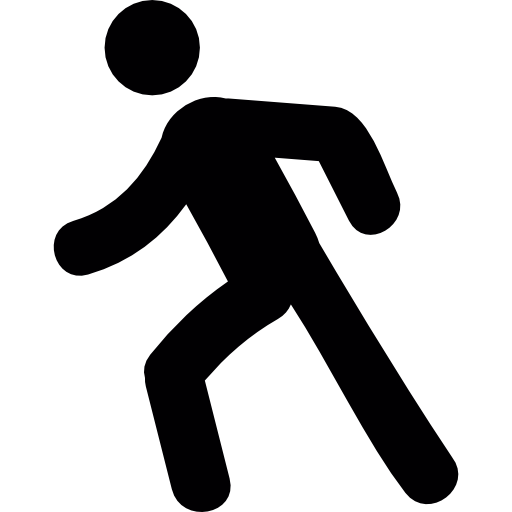 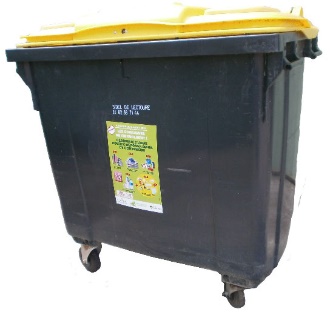 